ZORUNLU LİSANS YAZ STAJI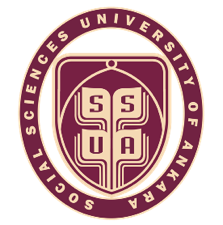 KARŞILIKLI BİLGİLENDİRME FORMUAnkara Sosyal Bilimler ÜniversitesiPsikoloji BölümüASBÜ Psikoloji Bölümü ile öğrencinin staj yapacağı kurum arasındaki iletişimi sağlamak üzere hazırlanan bu formda zorunlu lisans stajının hedefleri ve kapsamıyla ilgili bilgiler yer almaktadır. Formun öğrencinin staj yapacağı kurumdaki staj yetkilisi tarafından doldurulması ve öğrenciye e-posta kanalıyla veya doğrudan iletilmesi beklenmektedir.Zorunlu lisans stajının amacı Psikoloji bölümü öğrencilerine lisansta aldıkları teorik eğitimi pekiştirici ve destekleyici uygulamalara fırsat vermek, farklı kurumların ve meslek gruplarının çalışmalarını tanıtmak, öğrencilerin mesleki bilgi ve becerilerine katkı sağlamak ve iş hayatına ilişkin tecrübe kazandırmaktır. Kurum staj yetkilileri tarafından uygun görüldüğü takdirde, öğrencilerden zorunlu stajları kapsamında ilgili kurumun çalışmalarını takip etmeleri, yeterlilikleri ölçüsünde kurumun çalışmalarına katılım sağlamaları beklenmektedir.Öğrencinin staj boyunca sergilediği performans kurum staj yetkilisi tarafından Stajyer Değerlendirme Formu kullanılarak değerlendirilecektir. Staj sonunda kurum staj yetkilisi tarafından doldurulan formun e-posta yoluyla psikolojistaj@asbu.edu.tr adresine iletilmesi beklenmektedir.Öğrencinin yapacağı zorunlu lisans stajı süresince yer alabileceği, katkı sağlayabileceği kurum faaliyetlerini belirtiniz. Belirtilen faaliyetlerin açık ve anlaşılır olması beklenmektedir.ASBÜ Psikoloji Bölümü ___sınıf öğrencisi __________________________________________’in  _______________________________________________________________________’da (kurum adı) zorunlu lisans stajı kapsamında staj yapması taraflar tarafından uygun görülmüştür.Kurum staj yetkilinin onayı ve iletişim bilgileri:Danışmanın Adı Soyadı:Kurum telefonu:İmza:Tarih:   ASBÜ Psikoloji Bölümü Staj Dersi Koordinatör OnayıAdı Soyadı:Onayı:İmza:Tarih:ASBÜ Sosyal ve Beşerî Bilimler Fakültesi Dekan OnayıAdı Soyadı:Onayı:İmza:Tarih:ASBÜ Psikoloji Staj Dersi Koordinatörleri iletişim bilgileri:Dr. ………. mailDr. ………. mail